БАШҠОРТОСТАН РЕСПУБЛИКАҺЫ                                     РЕСПУБЛИка БАШКОРТОСТАН     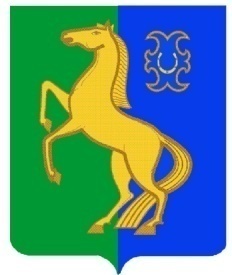      ЙƏРМƏКƏЙ районы                                                   АДМИНИСТРАЦИЯ        муниципаль РАЙОНЫның                                                   сельского поселения              СПАРТАК АУЫЛ СОВЕТЫ                                                     спартакский сельсовет                                    ауыл БИЛƏмƏҺе                                                          МУНИЦИПАЛЬНОГО РАЙОНА                     ХАКИМИƏТЕ                                                                     ЕРМЕКЕЕВСКий РАЙОН452182, Спартак ауыл, Клуб урамы, 4                                                   452182, с. Спартак, ул. Клубная, 4       Тел. (34741) 2-12-71,факс 2-12-71                                                                  Тел. (34741) 2-12-71,факс 2-12-71  е-mail: spartak_s_s@maiI.ru                                                        е-mail: spartak_s_s@maiI.ru                                    ҠАРАР                                           № 88                    ПОСТАНОВЛЕНИЕ« 25 » сентябрь 2013 й.                                                    « 25 » сентября 2013 г.             О внесении изменений и  дополнений в постановление главы  сельского постановления Спартакский  сельсовет муниципального района Ермекеевский район Республики Башкортостан № 47 от « 06 » декабря  2012 года « Об утверждении порядка осуществления администрацией сельского поселения Спартакский  сельсовет муниципального района Ермекеевский район Республики Башкортостан бюджетных полномочий  главных администраторов доходов бюджетов бюджетной системы Российской Федерации»         В целях реализации  положений статьи 160.1 Бюджетного  кодекса Российской Федерации                                            П О С Т А Н О В Л Я Ю:        1. Внести следующие изменения: в приложение № 2 «Перечень главных администраторов доходов бюджетов бюджетной системы Российской Федерации - органов местного самоуправления муниципального района Ермекеевский район Республики Башкортостан»  добавить код бюджетной классификации:2. Контроль за исполнением настоящего постановления оставляю за собой.Глава сельского поселенияСпартакский сельсоветмуниципального районаЕрмекеевский районРеспублики Башкортостан                   ____________                 Ф.Х.ГафуроваКод бюджетной классификации Российской Федерации  Код бюджетной классификации Российской Федерации  Наименование доходов главного администратора доходов бюджетов бюджетной системы Российской ФедерацииНаименование доходов 7912 02 04052 10 0000 151Межбюджетные трансферты, передаваемые бюджетам сельских поселений на государственную поддержку муниципальных учреждений культуры, находящихся на территориях сельских поселений7912 02 04053 10 0000 151Межбюджетные трансферты, передаваемые бюджетам сельских поселений на государственную поддержку лучших работников муниципальных учреждений культуры, находящихся на территориях сельских поселений